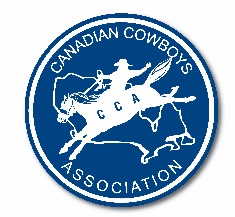 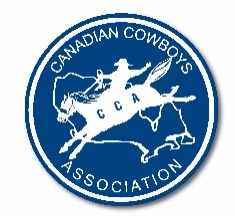                                           EVENT:									JUDGE:							_____CONTESTANTDRAW 1DRAW 2DRAW 3LONGGOSHORTGOTOTALON 2